Run 12 – 5.0km Vale loop Run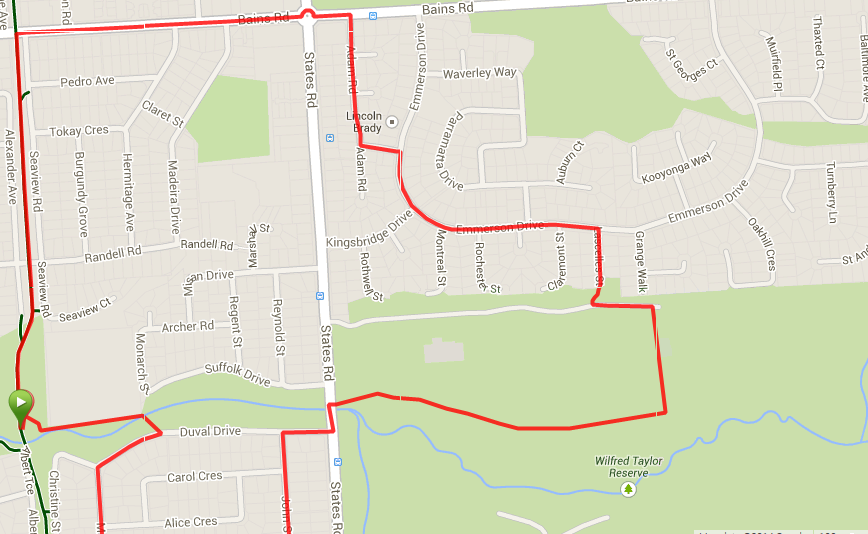 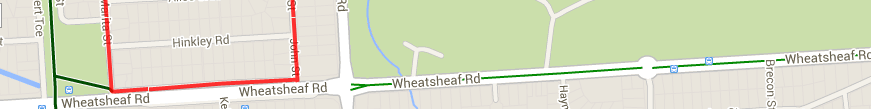 Run 12 – 10.7km Vale Loop Run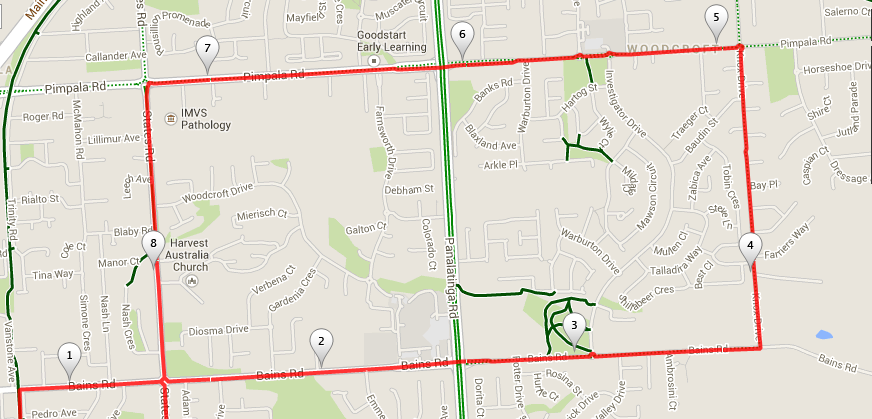 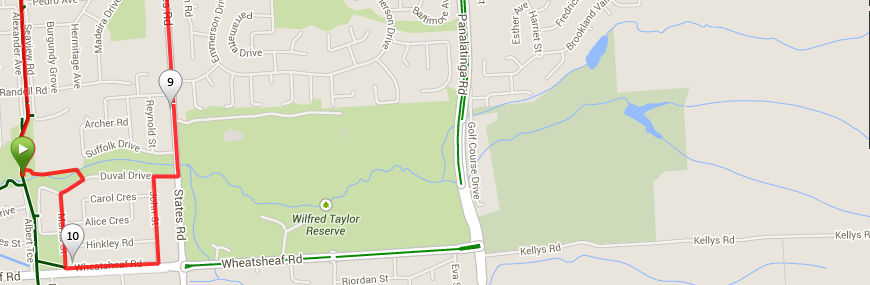 Run 12 – 20.4km Vale Loop Run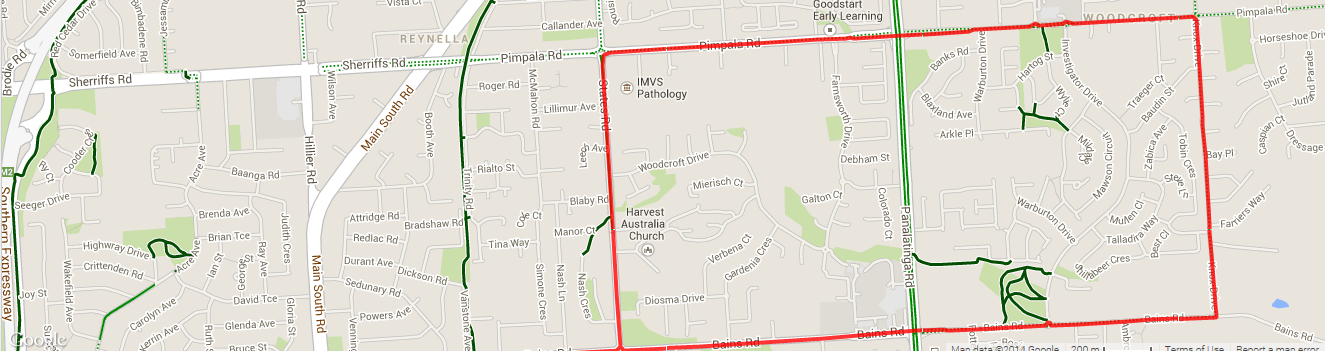 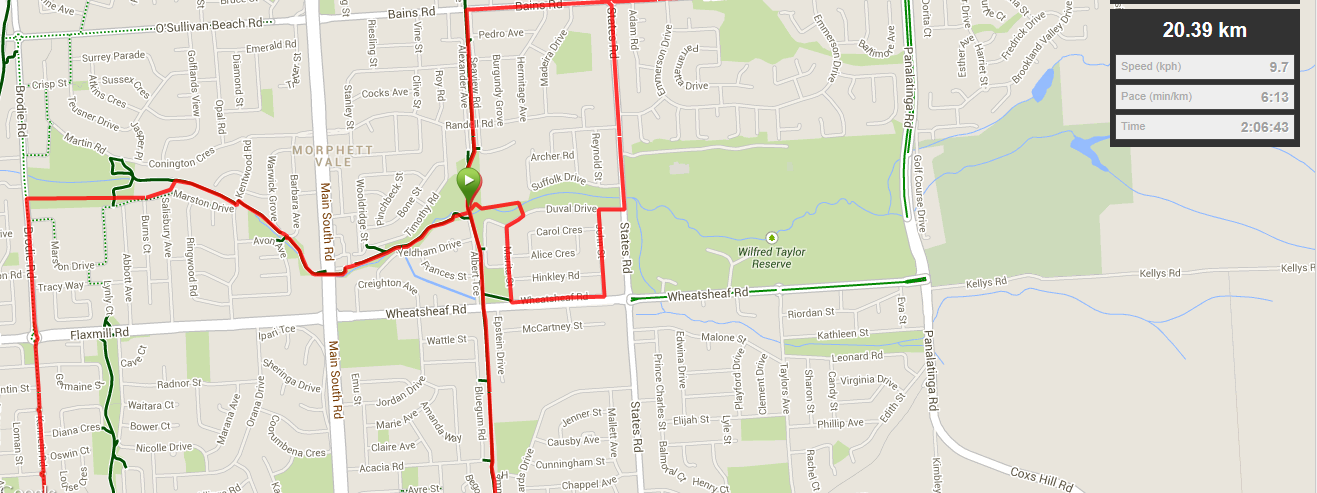 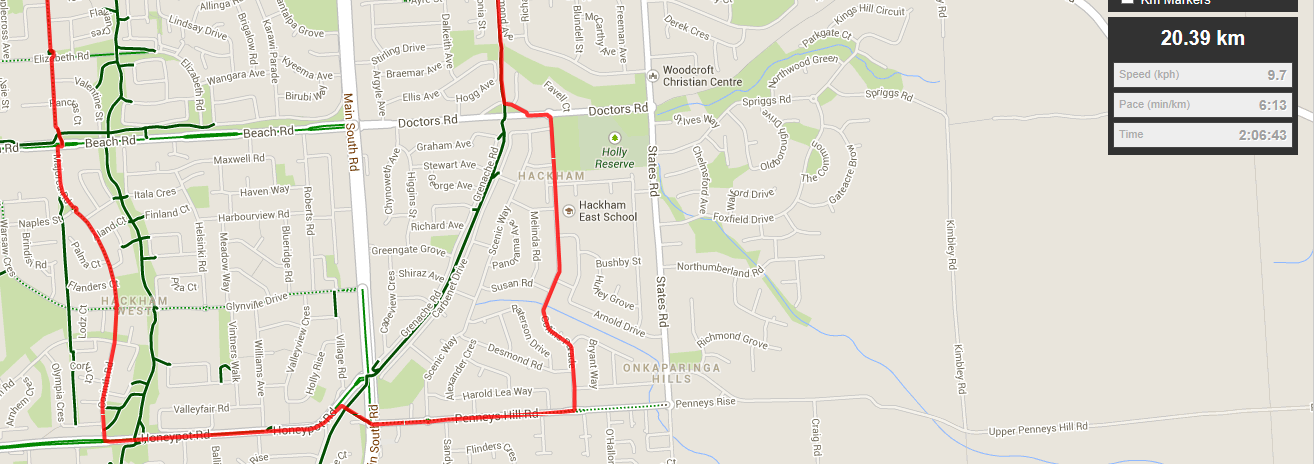 